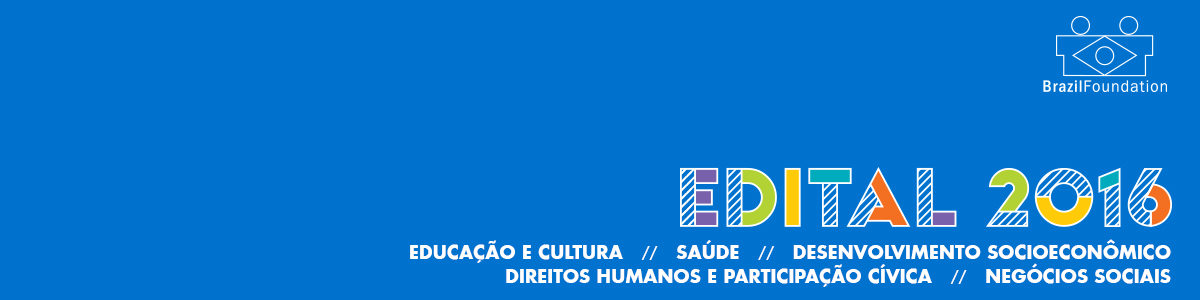 I – ApresentaçãoA BrazilFoundation investe em organizações da sociedade civil sem fins lucrativos, alinhadas com sua missão de apoiar iniciativas que contribuam para transformar a realidade social do Brasil.Convidamos as organizações a apresentarem suas propostas, durante o período de 15 de Outubro a 30 de Novembro de 2015 para propostas nas áreas de Educação e Cultura; Saúde; Desenvolvimento Socioeconômico; Direitos Humanos e Participação Cívica e Negócios Sociais. Neste ciclo de apoio de 2016 a fundação oferece financiamento a organizações da sociedade civil, em dois níveis: Investimento Semente (até 30 mil reais) e Aprimoramento de Metodologias (até 50 mil reais). Além do apoio financeiro, a BrazilFoundation oferece um processo de treinamento a lideranças e gestores de cada organização selecionada para apoio. As oficinas são planejadas para auxiliar as organizações a aprimorarem ferramentas de Planejamento Estratégico, Gestão Financeira, Mobilização de Recursos, Comunicação Institucional, Cooperação e Atuação em Rede. II - Linhas de ApoioEducação e Cultura: Financiamento de tecnologias educacionais inovadoras, incluindo temas como: formação para o mercado de trabalho; educação financeira e empreendedorismo; qualificação de professores; cultura como instrumento de transformação social e apoio à educação para a primeira infância.Saúde: Investimento em tecnologias sociais inovadoras de acesso à saúde e prevenção de doenças, bem como no fortalecimento e escala de práticas exitosas.Direitos Humanos e Participação Cívica: Acesso a Direitos; Articulação comunitária; Advocacy; Controle Social; Tecnologias inovadoras para criação de infraestrutura para estes campos; e Fortalecimento de lideranças.Desenvolvimento Socioeconômico: Financiamento a iniciativas inovadoras que promovam geração de trabalho e renda; soluções financeiras inovadoras; expansão de acesso a mercado; manejo sustentável de recursos e acesso democrático à água; e fortalecimento de vínculos comunitários.Negócios Sociais: Investimento semente para modelos de negócio economicamente viáveis cujo impacto social nos eixos acima faz parte do plano de negócios; Oferta de soluções que promovam a melhoria da qualidade de vida para a população de baixa renda; Geração de receita de organizações sem fins lucrativos; e inclusão de pessoas ou grupos marginalizados na cadeia de valor.III - Tipos de FinanciamentoInvestimento Semente – R$ 30.000,00 – para organizações com até R$ 100.000,00 de orçamento anual. Aprimoramento de Metodologias e Desenvolvimento de Projetos– R$ 50.000,00 – para organizações com orçamento anual maior do que R$ 100.000,00. As organizações que já estão recebendo apoio da BrazilFoundation em 2015/2016 ou que foram selecionadas pela BVSA não podem se inscrever nestas modalidades.IV - Critérios de SeleçãoAlinhamento da proposta apresentada com a missão da instituição proponente e com as necessidades da comunidade ou público diretamente beneficiado;Objetividade e clareza na apresentação do contexto e problemática social, público-alvo, objetivos e metodologia;Capacidade técnica e operacional da instituição para desenvolver o projeto proposto; Capacidade de expansão e continuidade do trabalho;Clareza de resultados e métricas de avaliação; Viabilidade e compatibilidade de orçamento com a proposta apresentada; Potencial de escala e influência em políticas públicas;Comprometimento da equipe e liderançaV – Processo SeletivoInscriçãoAs inscrições serão feitas ONLINE pelo link: http://goo.gl/forms/3MNVoCt1Of. As organizações deverão preencher o Formulário de Inscrição até o dia 30 de Novembro de 2015.
Instruções Gerais:Cada organização poderá participar com apenas uma proposta. O envio de mais de uma proposta pela mesma organização implicará na eliminação da participante do processo seletivo.Nesta etapa NÃO SERÁ NECESSÁRIO o envio de nenhum documento formal. Documentos adicionais serão solicitados posteriormente somente às organizações cujos projetos forem selecionados para a etapa seguinte.A BrazilFoundation não se responsabiliza por inscrições não concluídas devido a falhas tecnológicas, tais como problemas em servidores, na transmissão de dados, na linha de comunicação, em provedores de acesso ou por lentidão no servidor provocada pelo excesso de envios simultâneos nos últimos dias do prazo de inscrições. Por essa razão, recomenda-se aos interessados que concluam suas inscrições com antecedência, evitando eventuais dificuldades técnicas que porventura prejudiquem ou impossibilitem o envio das propostas.O prazo final de envio é dia 30 de novembro de 2015. Os projetos enviados depois desta data serão eliminados do processo de seleção.O Processo de Seleção será realizado em duas etapas, a saber:1ª Etapa: 1ª Etapa: A BrazilFoundation analisará as propostas recebidas e selecionará as organizações classificadas para a etapa seguinte.As organizações classificadas serão comunicadas por e-mail e contato telefônico e deverão enviar à BrazilFoundation os seguintes documentos:Ata de Fundação da organização e última atualização.Estatuto da InstituiçãoCNPJ - comprovante de inscrição e de situação cadastral de pessoa jurídica. Para obter o documento clique no link: http://www.receita.fazenda.gov.br/PessoaJuridica/CNPJ/ConsulSitCadastralCNPJ.htmResumo com o currículo (histórico de atuação) do responsável pelo projeto.A documentação deverá ser enviada para o endereço edital@brazilfoundation.org. A organização classificada poderá enviar adicionalmente o material institucional que julgar pertinente, não ultrapassando o limite máximo de 15MB.Serão considerados os números e endereços de contato informados no Formulário de Inscrição. Certifique-se que o endereço eletrônico fornecido é acessado com frequência e que a liderança possa ser prontamente contatada com o número fornecido.A BrazilFoundation não divulgará no site a lista das organizações classificadas para a Segunda Etapa.2ª Etapa: Após análise da documentação serão realizadas entrevistas com as lideranças e Visitas Técnicas da equipe da BrazilFoundation. As organizações SELECIONADAS para receber o apoio serão divulgadas no site da BrazilFoundation no dia 11 de maio de 2015.VI – FinanciamentoA BrazilFoundation NÃO FINANCIA projetos de: partidos políticos; instituições com fins religiosos; sindicatos; universidades e autarquias; fundações e institutos sociais de empresas com fins lucrativos; hospitais e centros clínicos e terapêuticos; escolas particulares e públicas; instituições do sistema “S” (SENAI, SESI, SESC, SESI, SEBRAE). E NÃO FINANCIA projetos orientados EXCLUSIVAMENTE para: pesquisas; viagens e congressos; eventos; obras/reformas; publicações; compra de material/equipamento; pagamento de recursos humanos; mensalidades; bolsa de estudo; ajuda de custo.Os orçamentos deverão ser discriminados em Reais (R$), para o período total do apoio. O projeto deverá ser iniciado imediatamente após a assinatura do contrato. O repasse dos recursos será feito em Reais (R$) em três (3) parcelas. A organização cuja proposta for selecionada para apoio fica automaticamente responsável pela apresentação de dois (2) Relatórios de Atividades e Financeiros (prestação de contas) ao longo do período de desenvolvimento do seu projeto, além dos demais relatórios que venham a ser estabelecidos e comunicados pela BrazilFoundation.VII - Dúvidas e outros requerimentosEsclarecimentos sobre o preenchimento serão prestados pelo telefone (21) 2532-3029, APENAS às 3ª e 5ª nos horários 14h às 17h ou pelo e-mail edital@brazilfoundation.org.Apenas os finalistas serão contatos pela BrazilFoundation. As organizações não contadas pela BrazilFoundation até o dia 1º  de março de 2016 poderão  se considerar como fora do restante do processo de seleção da BrazilFoundation.VIII – Guia de PreenchimentoAtenção! Este é apenas um guia com as perguntas que as organizações precisam responder no Edital. A BrazilFoundation não receberá formulários por e-mail, as organizações precisam preencher o formulário online neste link http://goo.gl/forms/3MNVoCt1Of. Algumas questões abaixo indicam o número máximo de caracteres e não será possível completar o formulário se as respostas ultrapassarem o número de caracteres indicado.  Você precisa preencher todas as perguntas do formulário online de uma só vez. Não é possível salvar as respostas enquanto você está preenchendo. Sugerimos a elaboração prévia das respostas, antes de inseridas no formulário online.INFORMAÇÕES INSTITUCIONAIS Nome da organização:CNPJ:Município:Estado (sigla):Endereço (rua, número e bairro):Site ou blog:Redes sociais:Missão da Organização (no máximo 1.000 caracteres):História da Organização (como e quando foi criada - no máximo 1.000 caracteres):Principais parceiros e fontes de receita da organização (no máximo 500 caracteres):Orçamento Anual da organização:Número de pessoas já beneficiadas pelos projetos da instituição: A organização possui alguma dívida? Qual o montante desta dívida?CONTATOSNome da Liderança da organização:	Telefone:Email:   		Nome do coordenador do projeto (se diferente do anterior):Telefone:Email:   				ÁREA PROGRAMÁTICAEscolha uma das opções abaixo: (  ) Educação e Cultura 	(  ) Desenvolvimento Socioeconômico	(  ) Direitos Humanos e Participação Cidadã(  ) Negócios Sociais	(  ) SaúdePÚBLICO-ALVOEscolha até duas das opções abaixo:(  ) População em Geral	(  ) Crianças	(  ) Jovens	(  ) Idosos	(  ) Adultos	(  ) Mulheres(  ) Indígenas	(  ) Afrodescendentes	(  ) Quilombolas	(  ) Ribeirinhos	(  ) GLBTT	(  ) População carceráriaFOCOEscolha até duas das opções abaixo:(  ) Educação para Primeira Infância	( ) Acesso a Ensino Técnico ou Superior 	(  ) Qualificação de Professores(  ) Tecnologia da Informação 	(  ) Emprego e Renda	(  ) Empreendedorismo(  ) Cultura	(  ) Esportes (  ) Fortalecimento Comunitário	(  ) Igualdade Racial(  ) Necessidades Especiais	(  ) HIV/AIDS (  ) Advocacy	(  ) Assistência Jurídica(  ) Agricultura FamiliarAPRESENTAÇÃO DA PROPOSTATitulo do Proposta: deve refletir o objetivo geral usando o mínimo de palavrasSumário Executivo: apresentação geral da proposta e informações chave relativas a projeto (no máximo 1.800 caracteres): Analise do contexto: deficiências e potencialidades do território onde o projeto se insere. Demonstre a importância do projeto diante da realidade descrita e como e porque a proposta poderá avançar na solução dos desafios existentes (no máximo 1.800 caracteres):.Objetivos e Metas: descrever os objetivos gerais a serem  atingidos a médio longo prazo e objetivos específicos imediatos do projetos (no máximo 1.000 caracteres):Público-Alvo: características da população a será diretamente  direta e indiretamente atendida pelo projeto, incluindo dados demográficos e numero de pessoas (no máximo 500 caracteres)::Metodologia: descreva resumidamente a abordagem e estratégias pensadas  para os objetivos propostas (no máximo 1.000 caracteres):Atividades: quais são as atividades que o projeto irá realizar nos 12 meses de apoio proposto? E quais são os resultados esperados? Exemplo: oficinas de artesanato: geração de trabalho e renda para mulheres. (máximo 1.000 caracteres)Cronograma: Descreva etapas e prazos para realização das atividades (máximo 500 caracteres). Exemplo: Março de 2016 - Início das oficinas de artesanato.Indicadores: Que indicadores vão utilizar para medir estes resultados? (máximo 500 caracteres)Sustentabilidade: Como pretende dar escala ou garantir continuidade para o projeto proposto, após o termino do apoio da BrazilFoundation? (máximo 500 caracteres)ORÇAMENTOComo pretende usar os recursos disponibilizados pela BrazilFoundation durante 12 meses?Discrimine todos os gastos, detalhe e some valores.Recursos Materiais - Exemplo: Compra de mesas - R$ 200,00Recursos Humanos - Exemplo: contratação de professor - R$ 10.000,00Despesas Diversas - Exemplo: Despesas bancárias - R$ 100,00Valor total solicitado - Soma de todas as despesas dos itens descritos nos três campos anteriores.Como ficou sabendo deste edital? Já conhecia a BrazilFoundation?Já se inscreveu anteriormente em algum edital da BrazilFoundaiton? (  ) Sim 	(  ) Não